
Приложение №2План работы 
МБДОУ «ЦРР – Д/С № 44»
по проведению Акции 
«Пятерка за световозвращатель» 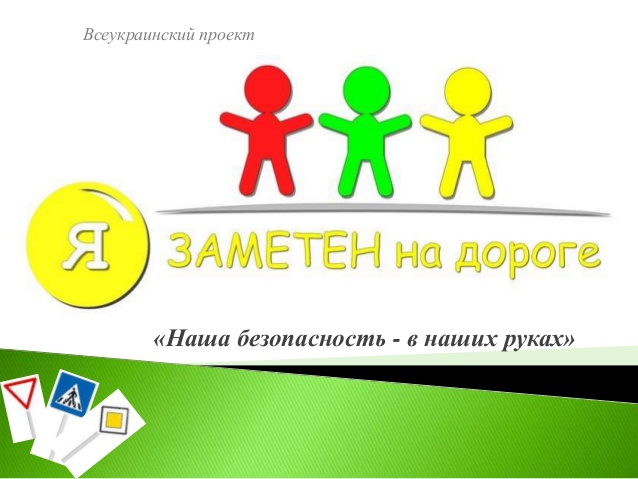 Январь – 2017 г.Цель: массовое распространение среди дошкольников светоотражающих приспособлений.
№
Мероприятия
Дата проведения

Ответственные

1
Беседы с детьми, рассматривание иллюстраций, чтение художественной литературы, просмотр мультфильмов и презентаций.

Разучивание стихов о ПДД и фликере.17.01 -31.01.2017Воспитатели групп
2
Приобретение, изготовление фликеров, подвесок. 

Изготовление световозвращающих элементов.
17.01 - 27.01.2017
Воспитатели групп,
родители
3
Оформить памятки, буклеты для родителей на тему: «Безопасность детей и что такое фликеры».

17.01 -27.01.2017
Воспитатели групп
4
НОД по познавательному развитию:

- в старшей группе «а»: «Стань заметней в темноте»
- в старшей группе «б»: «Фликеры и безопасность детей на дорогах»
- в подготовительной группе: «Приключения Буратино на дороге»



24.01.201725.01.2017



26.01.2017


Воспитатель
Билалова З.А. 
Воспитатель
Махмудова Э.М.


Воспитатель
Шахбанова М.Д.
5
НОД по художественно-эстетическому развитию:

- аппликация: «Светоотражающий значок-фликер» (подготовительная спец. группа)- рисование: «Мой друг – фликер» (старшая спец. группа)23.01.2017
27.01.2017


Воспитатель
Султанова Н.М. 

Воспитатель
Омарова Ф.Д.
6Изготовление плакатов, стенгазет:«Чем ярче, тем безопаснее!»«Пешеход, стань заметней!»«Засветись, вместе с нами!»«Пешеход, засветись!»до 30.01.2017Воспитатели групп
старшего дошкольного возраста